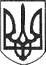 РЕШЕТИЛІВСЬКА МІСЬКА РАДАПОЛТАВСЬКОЇ ОБЛАСТІВИКОНАВЧИЙ КОМІТЕТ РІШЕННЯ28 грудня 2019 року                                                                                          № 222Про  затвердження переліку об’єктівта видів безоплатних громадських та оплачуваних суспільно корисних робіт на 2020 рікКеруючись підпунктом 17 пункту „б” частини першої статті 34 Закону України „Про місцеве самоврядування в Україні” та з метою належного виконання судових рішень щодо відбування адміністративних стягнень порушниками та засудженими особами, виконавчий комітет Решетилівської  міської радиВИРІШИВ:1. Затвердити перелік об’єктів та види безоплатних громадських та оплачуваних суспільно корисних робіт на 2020 рік для відбування адміністративних стягнень порушників та засуджених осіб, згідно постанов суду (додається).2. Відділу сім’ї, соціального захисту та охорони здоров’я забезпечувати  ефективне та своєчасне оформлення документів для відбування порушниками та засудженими особами адміністративних стягнень у виді суспільно корисних робіт на території міської ради.3. Контроль за виконанням порушниками та засудженими особами суспільно корисних робіт, дотримання ними правил техніки безпеки, покласти на майстра групи ,,Благоустрій” при виконавчому комітеті міської ради Тринчука О.А.4. Контроль за виконанням даного рішення покласти на першого заступника міського голови  Сивинську І.В.Секретар міської ради                                                                 О.А. ДядюноваМомот Д.С. 21967Перелік об’єктів та видів безоплатних громадських та оплачуваних суспільно корисних робіт  на 2020 рікНачальник відділу сім’ї, соціального захисту та охорони здоров’я                                 Д.С. МомотПОГОДЖЕНО:Начальник Решетилівського РС філії ДУ ,,Центр пробації” в Полтавській області                                                                    майор внутрішньої служби                                                          Т.М. Варв’янськаЗАТВЕРДЖЕНОрішення виконавчого комітету міської ради28.12.2019  №222Перелік об’єктівВиди  робітВулиці, провулки об’єднаної територіальної громади1. Прибирання сміття2. Завантаження сміття3. Підмітання доріг, тротуарів4. Посипка доріг, тротуарів піщано-сольовою сумішю в зимовий період5. Розчистка доріг, тротуарів від снігу6. Прочистка водовідведних канав7. Побілка стовбурів дерев, тротуарівКладовища в межах об’єднаної територіальної громади1. Прибирання та завантаження сміття2. Розчистка від снігу проходівПарки в межах об’єднаної територіальної громади1. Прибирання та завантаження сміття2. Розчистка від снігу доріжокМости в межах об’єднаної територіальної громади1. Прибирання проїжджої частини, тротуарівТериторії біля пам’ятників 1. Прибирання та завантаження сміття2. Розчистка від снігу доріжокЗони відпочинку в межах об’єднаної територіальної громади1. Прибирання та завантаження сміття